我们相信圣灵学习指南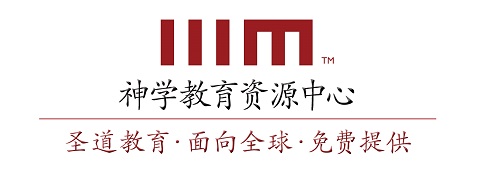 学习指南内容提纲	3笔记	4复习问题	21应用问题	26如何使用本课程和学习指南观看课程前预备 — 完成所有推荐阅读材料。计划休息时间— 浏览大纲和时间代码，决定在哪里开始和结束课程观看。IIIM课程信息密集，所以也许应该安排一些休息时间。休息可以被放在大纲的大段落处。观看课程中笔记—使用笔记部分来辅助听课，记录笔记。很多要点已经在笔记里总结出来了，但你应该补充自己的笔记。你应该记录一些的细节内容，可以帮助你记忆和描述要点并加以辩护。暂停/重放—在需要的时候可以暂停或重放视频，以便记笔记、回顾难点和重要概念、或讨论兴趣点。观看课程后复习问题—在空白处回答复习问题。复习问题应该由自己回答，不需要在小组讨论。应用问题—应用性的问题可用于书面作业，或小组讨论。用于书面作业时，回答的长度最好不要超过一页纸。提纲介绍 (0:20)圣约恩典 (5:10)旧约圣经(8:22)新约圣经(16:28)圣经(21:57)默示 (22:38)信息(28:59)目的(35:25)圣约群体(36:03)上帝良善(40:03)人类忠心(44:56)后果(50:03)属灵恩赐(52:40)目的 (54:00)圣经中的历史(59:18)当前的使用(1:09:14)结论 (1:16:27)笔记介绍 (0:20)从亚伯拉罕开始，上帝总是有一群特别的圣约子民： 旧约圣经希腊文译本，使用了ekklesia 这一希腊文单词来指古代以色列的“聚集”或“会众”。 希腊文单词ekklesia这个词在新约圣经中通常译为“教会”。彼得表明新约圣经教会和旧约圣经的以色列构成了一群单一、延续的圣约子民（彼得前书2章9节）。虽然上帝圣约子民的群体在旧约圣经和新约圣经当中有所不同。但他们的延续性帮助我们认识圣灵的工作。 圣约恩典 (5:10)圣经把上帝与祂教会的关系描述为是一种圣约。上帝与祂百姓圣约的关系，与古代大君王或宗主，与服侍他们的附庸国之间的关系类似。 古代宗主-附庸条约和上帝的圣约都记载了：强大的一方对弱小一方的良善弱小的一方对强大的一方要有忠心顺服或悖逆带来的后果上帝与教会的圣约包括一种更大程度的良善，促进良善和生命，超越了普遍恩典。旧约圣经 (8:22)上帝与亚伯拉罕、摩西和大卫立约，把特殊恩典赋予整个以色列民族。 上帝和亚伯拉罕的圣约关系（创世记15和17章）应许了亚伯拉罕的后裔要： 继承应许之地 要治理地上的万民 尽管以色列民常常对上帝不忠，但上帝仍继续向他们显出圣约的恩典（以赛亚书63章11-14节）。虽然以色列公然悖逆上帝，上帝却用慈爱怜悯待他们（尼希米记9章17-20节，30-31节）。 百姓如此不忠，以至于： 在主前930年，上帝把他的百姓分裂成北国（以色列）和南国（犹大）。 在主前722年，上帝让以色列被掳。 在主前586年，上帝让犹大被掳。 上帝在他的圣约恩典中，保护和维系这以色列民族，并应许通过弥赛亚或基督来重建他们信心。上帝说，“我必将那施恩叫人恳求的灵，浇灌大卫家和耶路撒冷的居民。”（撒迦利亚书12章10节）动词“浇灌”（shaphakh）表明所讲的是上帝的灵（以赛亚书32章15节，44章3节；以西结书39章29节；约珥书2章28和29节）。新约圣经 (16:28)就像旧约圣经中的教会一样，新约圣经的教会包含有相信之人和不信之人：马太福音13章24-30节（关于麦子和稗子的比喻）— 认定教会中会有不信的人，警告即使口头认信的人可能也不得救。 加拉太书5章4节 — 保罗说那些企图靠行律法称义的人，是已经从恩典中坠落。 提摩太前书1章19和20节 — 讲到一些人，他们“在真道上如同船破坏了一般”，已经被“交给撒但”。 希伯来书6章4-6节 — 警告那些于圣灵有份的人可能会堕落失丧。 教会里的不相信之人最终要落在上帝的审判之下，但在这之前，他们领受了圣约恩典（希伯来书10章26-29节）。 圣灵向我们显出某种程度的圣约恩典，它改善我们的人生，给我们得救的机会，就像：保护脱离我们的仇敌供应满足我们的需要犯罪会受到在地上惩罚时有上帝的忍耐圣灵还通过教会的团契或相交来服侍教会中的每一个人（使徒行传2章44节；哥林多后书9章13和14节；以弗所书4章3节）。圣经 (21:57)圣灵拣选受上帝默示写圣经的人类作者，把他们的作品传递给了教会。默示 (22:38)圣灵默示人类的作者，或者祂把祂的话语吹进他们里面（提摩太后书3章16节）。关于圣灵如何默示圣经写作的三个观点： 浪漫默示观 圣灵只是感动人类作者写作。 圣灵并没有实际控制或监督圣经的话语；圣经其实只是由它的人类作者写成。 机械默示观 圣灵如此控制着人类的作者，以至于这些人对圣经几乎没有，或完全没有创造贡献。 人类作者只是书记员，写下圣灵对他们说的逐字逐句（“听写”）。有机默示观 圣经人类作者运用他们自己的观念、话语和个性来写作。 圣灵监督他们的写作，确保他们说出祂要他们说的话，防止他们落入错误当中（彼得后书1章20-21节）。虽然所有圣经都是有机默示，圣灵在一个范围之内与人类作者同工：圣经的一些部分非常接近听写，就是上帝特别地告诉他的作者要说什么（以赛亚书6章9和10节；出埃及记31章18节）。圣经的其他部分似乎更接近浪漫默示，在当中作者思想地上关注的事（箴言30章25-28节）。 就默示而论，圣经至少证明了两件事：圣经的人类作者并不仅仅是书记员，写下圣灵口授的话。圣灵总是密切参与，为教会把上帝的话语记录下来。信息 (28:59)我们可以用不同方式描述圣经的中心信息。比如像： 人类受造、堕落进入罪中、蒙救赎和最终得荣耀的历史 人类对上帝的信念，以及对上帝的义务（威斯敏斯特小要理问答，第三问答）耶稣强调的两个最大诫命 — 爱上帝和爱人如己（马太福音22章37-40节）圣灵在圣经中的首要信息包含了所有这些概括。祂给教会最突出的信息就是：圣经在根本上是一份圣约文件，向我们启示出上帝并解释我们与祂的关系。它：记载了上帝对我们圣约的良善解释了祂要求我们当有的人的忠心勾画出我们顺服或悖逆的后果圣经中的每一段经文都以这种或另一种方式发挥着这些基本的圣约作用。当神学家讲述从人类受造一直到得荣耀这些故事的时候，他们是通过不同圣约的实施来讲：亚当、挪亚、亚伯拉罕、摩西、大卫和耶稣。威斯敏斯特小要理问答对圣经的概括是聚焦在上帝的良善，以及祂要求的人对祂的忠心——都是一种圣约关系的特征。 耶稣聚焦在“爱上帝”的命令是出自于申命记6章5节，就是上帝对于祂与祂百姓圣约关系的概括。申命记6章： 提醒以色列，按照上帝对以色列的应许，他们是祂的圣约子民 让人想起上帝的良善，就是解放以色列脱离在埃及的奴役强调了人类需要忠心，用真诚和爱的心顺服上帝一切的律法解释了上帝的百姓若遵守祂的律法，就要领受的极大祝福，如果他们悖逆祂，就要遭遇的可怕咒诅爱人如己这命令是出自于利未记19章18节，强调了上帝和以色列之间圣约的关系：  上帝重复的在告诉说，“我是耶和华你们的上帝。”上帝的圣约扩展到整个群体。 圣灵上帝在默示的整本圣经中，反复不断地强调上帝对个人和群体两者委身的圣约信息。目的 (35:25)圣经中心的目的也是圣约性质的。 圣约群体 (36:03)圣经指出它的作者和原初的受众是上帝圣约群体的成员：新约圣经是由担任上帝圣约的使者的使徒和先知写成。 大多数的新约圣经书信，以及启示录都指名它们的受众是教会。除了：希伯来书 — 从没有提到受众的名字，但仍包括有结尾的问候，表明它也是写给教会的约翰一书 — 没有具体提到受众的名字，但清楚表明了它的受众是基督徒提摩太前后书；提多书；约翰二、三书；路加福音和使徒行传 — 明确是写给个人的，但也有证据表明，它们的作者是为了更广泛的教会而写。在旧约圣经中，许多先知具体指出他们的受众是犹大或以色列。就连那些对外邦众民说话的先知（例如俄巴底亚、约拿和那鸿）他们也是为上帝的圣约子民写书。 不同的新约圣经经文（罗马书9章4节）论证说，旧约圣经是为上帝的百姓写的。 摩西说，以色列人领受了上帝的律法，因为他们是上帝的圣约子民（申命记4章8节）。 上帝与以色列的圣约关系所特有的，是十条诫命和约书（出埃及记24章1-12节）。 犹大王约西亚更新以色列与上帝的圣约，对聚集的以色列人宣读“约书”（列王纪下22章，23章）。 上帝良善 (40:03)一些经文强调上帝的良善来证明圣灵在圣经当中圣约的目的：诗篇102篇17和18节 — 诗人写这诗篇的目的，就是愿将来世代的人可以看到上帝的良善，并且要赞美祂。路加福音1章3-4节 — 路加写书帮助提阿非罗确知这些真理，就是上帝通过基督的死和复活所表达的良善。 约翰福音20章30-31节 — 约翰的目的就是要陈列表明在耶稣的神迹里上帝的良善，让我们可以被吸引到祂那里得拯救。人类忠心 (44:56)圣经作者通过鼓励人类要忠心来证明圣灵的圣约目的。 圣经作者写作来鼓励读者顺服上帝（罗马书1章5节；提摩太后书3章16节；申命记29章29节；约翰一书2章1节）。一些圣经经文给出具体的教训要求人类忠心（例如，以西结书43章11节；哥林多前书5章11节）。贯穿圣经，真正的对圣约忠心总是由对上帝的爱所推动（申命记6章1-6节）。爱上帝包括相信上帝和对上帝忠心，表现在发自内心顺服祂的命令（申命记11章13节，30章1-6节，；约书亚记22章5节；约翰福音14章15节）。后果 (50:03)与上帝立约的后果包括了顺服就得到祝福，悖逆就受咒诅。圣经许多经文鼓励教会通过忠心顺服追求上帝的祝福。例如： 申命记6章1-4节 — 上帝命令的目的，就是让百姓可以通过他们的顺服追求祂的祝福。约书亚记1章8节 — 这律法书写下来，是要使人顺服，带来顺利亨通。 列王纪上2章3-4节 — 摩西律法的目的包括教导上帝的百姓如何在祂的祝福当中兴盛。 罗马书15章4节 — “从前所写的圣经都是为教训我们写的，叫我们因圣经所生的忍耐和安慰，可以得着盼望。”约翰福音20章31节 — 约翰写这卷福音书，是要带领人通过耶稣进入永生这上帝圣约的祝福当中。约翰一书5章13节 — 约翰写这封信，好让相信之人可以确信他们有永生。圣经也警告人不要落在上帝的咒诅之下。例如：申命记28章58节 — 如果上帝的百姓不顺服写在申命记这卷书上的话语，他们就要承受祂的咒诅。 耶利米书36章6，7节 — 耶利米为的是要上帝的百姓生出悔改，使他们可以免受祂的忿怒。 哥林多前书10章11，12节 — 古代上帝百姓承受的苦难为要警告将来世代的人，使他们可以避免受到同样的审判。圣经是圣灵默示和监督祂的代表，向祂的圣约子民传递祂圣约信息的产物。属灵恩赐 (52:40)属灵恩赐（或“圣灵的恩赐”）— 圣灵大能的彰显，带来或提升人身上的能力，特别为要造就教会。目的 (54:00)属灵恩赐被赐下特别为要造就教会，并不是为了提升一个人与上帝的关系。哥林多前书12到14章包含了对圣灵恩赐的详尽的教导：属灵恩赐是上帝通过我们所行的工作，为要服侍教会（12章1-7节）。属灵恩赐就象一个人的身体：每一个部分都要依靠其他部分，并从其他部分得益处；并不是每一个人都有同样的恩赐（12章8-31节）。除非用爱心，为了彼此而使用恩赐，否则它们就是毫无用处（13章1-13节）。 即使那些用在个人身上的恩赐，也应公开使用来造就教会（14章22节，27-28节）。圣经中的历史 (59:18)属灵恩赐首先是在旧约圣经的时候出现： 创世记41章，圣灵使约瑟能解梦。 但以理书4章，圣灵使但以理能解梦。很多时候，上帝设立先知，赐他们能力对祂的百姓说话。旧约圣经人物行神迹和医治。新约圣经却清楚表明说预言、医治和行神迹都是圣灵的恩赐（罗马书12章6节；哥林多前书12章28，29节）。圣灵赋予工匠恩赐，让他们有非同寻常的才干和能力（出埃及记35章30-35节）。 圣灵也把特别的才干赋予君王，使他们能统治管理他们的国。例如： 扫罗王领受了从圣灵而来的能力，完成他的工作（撒母耳记上10章10节，11章6节）。 当大卫受膏担任君王职份的时候，上帝收回扫罗的属灵恩赐，将恩赐赐给大卫（撒母耳记上16章13，14节）。 旧约圣经中属灵恩赐相对很稀少。它们是专门为上帝呼召代表祂特别服侍的人保留的（例如，先知和君王）。 先知约珥宣称在“末日”，或“末世”，上帝要把祂的圣灵浇灌给整个圣约群体（约珥书2章28-29节）。 在五旬节那一天，圣灵浇灌在全教会之上 ，这应验了约珥的预言（使徒行传2章16-18节）。从五旬节开始，属灵恩赐就给了教会当中每一个人。 在圣经中的属灵恩赐的清单意味着只是举例，说明圣灵在那时候已经做了，正在做的事情（罗马书12章；哥林多前书12章；以弗所书4章）。 圣灵是按照祂自己的目的和旨意赐人恩赐（哥林多前书12章11节；罗马书12章6节）。大多数神学家相信圣灵实在是赐每一个相信之人至少一种属灵恩赐（约珥书2章28，29节；罗马书12章6节；以弗所书4章7节；哥林多前书12章7，11节）。 就是连教会中不信之人也会领受属灵恩赐。例如：先知巴兰（民数记22-24章）那些曾经奉耶稣的名说预言、赶鬼和行神迹的人最终要被毁灭（马太福音7章21-23节）。那些曾经“尝过天恩的滋味”，“于圣灵有份”，“觉悟来世权能”的人仍然离开教会（希伯来书6章4-6节）当前的使用 (1:09:14)所有福音派人士都倾向认为圣灵继续在今天赐人属灵恩赐，但是对于他目前赐下恩赐的性质，他们有不同看法，特别是对于那些引人注目的恩赐。 福音派对这些引人注目恩赐的看法是介乎一个延续的范围之内，从这些恩赐完全的终止，到它们广泛的延续之间：终止 — 圣灵不再赐下引人注目的恩赐。 引人注目的恩赐是根基性的。它们只是与使徒和先知所在的新约教会建立时代有关（以弗所书2章20节）。引人注目的恩赐被赐下只是为了验证福音和使徒的权威。一旦这些已经得到验证，恩赐就终止了。延续 — 引人注目的恩赐要直到耶稣再来才会终止。 自从新约圣经时期以来，所有相信之人都可以得到所有这一些引人注目的恩赐。 圣灵有自由，在祂想要的地方和时候赐下引人注目的恩赐。 圣经中唯一一处具体提到引人注目恩赐终止的经文，是把终止的时候放在基督再来的时候（哥林多前书13章8到10节）。很多不同的观点把终止和延续的要素结合起来。 圣灵已经赐我们恩赐造就教会，不能因此成为彼此拆毁的理由。结论 (1:16:27)复习问题请描述一下旧约圣经教会和新约圣经教会，和他们彼此之间的关系。在旧约圣经中上帝以哪些方式来彰显圣约恩典？ 在新约圣经中圣灵以哪些方式来彰显圣约恩典？ 当我们说圣灵默示人类作者来写作圣经，这到底是什么意思？请描述三个最普遍的默示观。 圣灵在圣经中的最首要信息是什么？这个信息是如何包含在所有的其它的圣经概括中的？请列出并解释在圣经中圣灵启示祂的圣约目的的四个方面。 什么是属灵恩赐？根据圣经他们的目的是什么？请给出一些出现在旧约中的属灵恩赐的例子。在耶稣在地上奠基上帝的国度之后，属灵恩赐有些什么样的改变？请解释福音派人士在探讨当前使用属灵恩赐时的两个不同方法，特别是关于引人注目的恩赐，就如神迹，医治和预言。应用问题为什么认识到旧约以色列和新约教会构成了一群单一、延续的圣约子民对我们来说很重要？圣灵的圣约恩典包括了对教会更大的忍耐，耐心和怜悯，是超过其余人类所领受的，这公平吗或是正确吗？请解释你的回答。 旧约圣经教导说上帝总是忠于他的圣约，甚至是在以色列民族不忠心的时候。这对于你个人有什么样的意义？ 这对整个教会应该有什么样的意义？教会中有相信之人和不信之人，因此一些已经领受了圣灵的圣约恩典的人在最后的审判中还是要被定罪。这个事实会如何影响我们在教会的事奉方式？对于那些断言圣经是只是人类作者在圣灵的敦促下单独写成的人，你要如何回应？ 对于那些断言圣灵口述了圣经的每一句话，圣经的人类作者只是写下圣灵对他们说的逐字逐句的人，你要如何回应？ 想一下以前你和另外一个人或单位定下的一个正式的合同（或合约）。这个合同的目的是什么？条件是什么？在哪些方面你的合同和上帝与他百姓立的约相似？又在哪些方面不一样？保罗教导说属灵恩赐的目的是建造教会。你目前是如何使用你的恩赐来有益于上帝的百姓的？你要如何鼓励你教会的其他人也这么做？请想象一下在五旬节那天圣灵浇灌在全教会之上的情景。你今天在教会的经历是如何的和五旬节那天相似又是如何的不同的？圣灵的更引人注目的恩赐——就象神迹、医治和说预言，在今天继续存在还是已经终止了？请解释你的回答。从本课学习中你得到最重要的洞见是什么？视频，学习指南及其他资源，请点击网站http://thirdmill.org